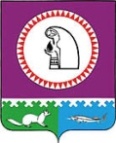 О внесении изменений в Положение об установлениисистемы оплаты труда работников муниципальныхучреждений культуры Октябрьского района, утвержденноепостановлением администрации Октябрьского районаот 12.02.2018 № 294В соответствии с приказом Департамента культуры Ханты-Мансийского автономного округа - Югры от 01.03.2017 № 1-нп «Об утверждении положения об установлении системы оплаты труда работников государственных учреждений культуры Ханты-Мансийского автономного округа - Югры, подведомственных Департаменту культуры Ханты -Мансийского автономного округа - Югры»:1. Внести в раздел IV Положения об установлении системы оплаты труда работников муниципальных учреждений культуры Октябрьского района, утвержденного постановлением администрации Октябрьского района от 12.02.2018 № 294 следующие изменения:1.1.  Пятый абзац пункта 21 изложить в новой редакции: «премиальные выплаты по итогам работы за квартал».1.2. Пункт 22 изложить в новой редакции:«22. Выплата за интенсивность и высокие результаты работы характеризуется степенью напряженности в процессе труда и устанавливается в соответствии с показателями оценки  эффективности деятельности работникам учреждения за:- участие в выполнении важных работ, мероприятий;- интенсивность и напряженность работы;- организацию и проведение мероприятий, направленных на повышение авторитета и имиджа учреждения среди населения;- особый режим работы (связанный с обеспечением безаварийной, безотказной и бесперебойной работы всех служб учреждения);- систематическое досрочное выполнение работы с проявлением инициативы, творчества, с применением в работе современных форм и методов организации труда;- выполнение важных работ, не определенных трудовым договором, а также в соответствии с условиями, установленными локальным нормативным актом учреждения.Порядок установления выплаты за интенсивность и высокие результаты работы закрепляется коллективным договором, локальным нормативным актом учреждения. Выплата устанавливается на срок не более одного года.Конкретный размер выплаты за интенсивность и высокие результаты определяется в процентах от должностного оклада, согласно таблицы 12.Параметры и критерии снижения (лишения) стимулирующей выплаты за интенсивность и высокие результаты работы устанавливаются локальным актом учреждения.».1.3. Пункт 23 изложить в новой редакции:«23. Выплата за качество выполняемых работ устанавливается в соответствии с показателями и критериями оценки эффективности деятельности работников.В качестве критериев оценки эффективности деятельности работников используются индикаторы, указывающие на их участие в создании и использовании ресурсов учреждения (человеческих, материально-технических, финансовых, технологических и информационных).Индикатор должен быть представлен в исчисляемом формате (в единицах, штуках, долях, процентах и прочих единицах измерения) для эффективного использования в качестве инструмента оценки деятельности.Оценка деятельности с использованием индикаторов осуществляется на основании статистических данных, результатов диагностик, замеров, опросов, учетной документации учреждения, плановых показателей деятельности учреждения в рамках муниципального задания.Инструменты оценки (критерии, типы работ и индикаторы, оценивающие данный критерий, вес индикатора) устанавливаются в зависимости от принятых показателей эффективности деятельности учреждения и отдельных категорий работников.Конкретный размер выплаты за качество выполняемых работ устанавливается работнику согласно таблицы 12, в соответствии с показателями и критериями оценки эффективности деятельности работников организации. Порядок установления выплаты закрепляется локальным нормативным актом учреждения.».1.4. Пункт 26 изложить в новой редакции:«26. Стимулирующие выплаты устанавливаются к должностному окладу работника и учитываются для начисления районного коэффициента и процентной надбавки к заработной плате за стаж в районах Крайнего Севера и приравненных к ним местностях.Стимулирующие выплаты устанавливаются в пределах фонда оплаты труда, формируемого в соответствии с разделом VII настоящего Положения.На стимулирующие выплаты не могут быть направлены средства бюджета Октябрьского района, сложившиеся в результате невыполнения муниципального задания или планового объема предоставляемых услуг.».1.5. Таблицу 12 пункта 28 изложить в следующей редакции:«Таблица 12Перечень, размеры и условия осуществлениястимулирующих выплат с подтверждением достижения целевого показателя».1.6. Пункт 30 изложить в следующей редакции: «30. Премиальные выплаты по итогам работы за квартал осуществляются с целью поощрения работников за общие результаты работы за квартал, в соответствии с коллективным договором, с настоящим Положением по оплате труда.Предельный размер выплаты по итогам работы за квартал составляет не более 2х месячных фондов оплаты труда работников по основной занимаемой должности. При этом месячный фонд оплаты труда включает в себя должностной оклад, тарифную ставку с учетом районного коэффициента и процентной надбавки к заработной плате за работу в районах Крайнего Севера и приравненных к ним местностях.Премиальная выплата по итогам работы за квартал производится:- руководителю учреждения - на основании приказа Учредителя;- работникам учреждения –  на основании приказа руководителя учреждения с учетом решения соответствующей комиссии с участием представительного органа работников, после издания приказа Учредителя о выплате премии руководителю учреждения.В случае если приказ Учредителя в отношении руководителя учреждения не издавался, премиальная выплата по итогам работы за квартал работникам учреждения не выплачивается. С целью принятия решения Учредителем о премиальной выплате по итогам работы за квартал руководитель учреждения предоставляет Учредителю ходатайство на премиальную выплату с приложением справки с указанием обоснованной экономии бюджетных средств или наличия средств от иной приносящей доход деятельности и справки о достижении/недостижении целевого показателя по средней заработной плате, установленного Департаментом культуры ХМАО-Югра, выполнения муниципального задания.Руководители учреждений представляют ходатайство для премиальной выплаты по итогам работы за квартал не позднее 15 рабочих дней месяца, следующего за отчетным кварталом, Учредитель в срок не позднее 10 рабочих дней рассматривает поступившее ходатайство и в указанный срок направляет в учреждение приказ о премиальной выплате руководителю или отказ в выплате премии. Премиальные выплаты по итогам работы за квартал выплачиваются в пределах доведенной субсидии на выполнение муниципального задания и средств, поступающих от приносящей доход деятельности.Премиальная выплата по итогам работы за квартал не выплачивается работникам, имеющим неснятое дисциплинарное взыскание.Перечень показателей и условий для премирования работников учреждения:- надлежащее исполнение возложенных на работников функций и полномочий в отчетном периоде;- проявление инициативы и выполнении должностных обязанностей и внесение предложений для более качественного и полного решения вопросов, предусмотренных должностями обязанностями;         - соблюдение трудовой дисциплины, умение организовать работу, бесконфликтность, создание здоровой, деловой обстановки в коллективе.Премиальная выплата выплачивается за фактически отработанное время (пропорционально отработанному времени согласно табелю учета использования рабочего времени).Премиальная выплата за квартал не выплачивается работникам, с которыми трудовой договор в течение календарного года расторгнут или прекращен.». 1.7. Первый абзац пункта 31 и название таблицы 14 изложить в новой редакции:«31. Показатели, за которые производится снижение размера премиальной выплаты по итогам работы за квартал, устанавливаются в соответствии с таблицей 14 настоящего Положения.Таблица 14Показатели, за которые производится снижение размера премиальной выплаты по итогам работы за квартал».2. Опубликовать постановление в официальном сетевом издании «октвести.ру».3. Постановление вступает в силу с 01.01.2023.4. Руководителям учреждений культуры внести изменения в локальные акты учреждения, уведомить работников об изменении условий оплаты труда в срок, установленный законодательством.5. Контроль за выполнением постановления возложить на заместителя главы Октябрьского района по социальным вопросам, начальника Управления образования                        и молодежной политики администрации Октябрьского района Киселеву Т.Б.Глава Октябрьского района                                                                                         С.В. ЗаплатинИсполнитель:главный экономист отдела культуры и туризмаБунькова Н.Н., тел.: 391Согласовано:Первый заместитель главы Октябрьского района по правовому обеспечению, управляющий делами администрации Октябрьского района                                                                          Н.В. Хромов             Заместитель главы Октябрьского района по социальнымвопросам, начальник Управления образования и молодежнойполитики администрации Октябрьского района                                                       Т.Б. КиселеваЗаместитель главы Октябрьского района по экономике и финансам, председатель Комитета по управлению муниципальными финансами                                                            Н.Г. Куклина                                                                                          Заведующий юридическим отделом                                                                      Л.Ю. ДаниленкоИ.о. заведующего отделом культуры и туризмаадминистрации Октябрьского района                                                                       Е.А. КуницынаЮридический отдел администрацииОктябрьского районаЗаведующий отделом муниципальнойслужбы и кадровой политики                                                                                  М.А. КузнецоваПредседатель КСП  Октябрьского района                                                               О.М. БачуринаСтепень публичности   - «1» МНПАРазослать:Киселевой Т.Б. – 1 экз. (в эл. виде)Отдел культуры и туризма администрации Октябрьского района – 1 экз.МБУК «КИЦ» - 1 экз. (в эл. виде)МБУК «МБОР» -1 экз.Итого: 4 экз.Муниципальное образование Октябрьский районАДМИНИСТРАЦИЯ ОКТЯБРЬСКОГО РАЙОНАПОСТАНОВЛЕНИЕМуниципальное образование Октябрьский районАДМИНИСТРАЦИЯ ОКТЯБРЬСКОГО РАЙОНАПОСТАНОВЛЕНИЕМуниципальное образование Октябрьский районАДМИНИСТРАЦИЯ ОКТЯБРЬСКОГО РАЙОНАПОСТАНОВЛЕНИЕМуниципальное образование Октябрьский районАДМИНИСТРАЦИЯ ОКТЯБРЬСКОГО РАЙОНАПОСТАНОВЛЕНИЕМуниципальное образование Октябрьский районАДМИНИСТРАЦИЯ ОКТЯБРЬСКОГО РАЙОНАПОСТАНОВЛЕНИЕМуниципальное образование Октябрьский районАДМИНИСТРАЦИЯ ОКТЯБРЬСКОГО РАЙОНАПОСТАНОВЛЕНИЕМуниципальное образование Октябрьский районАДМИНИСТРАЦИЯ ОКТЯБРЬСКОГО РАЙОНАПОСТАНОВЛЕНИЕМуниципальное образование Октябрьский районАДМИНИСТРАЦИЯ ОКТЯБРЬСКОГО РАЙОНАПОСТАНОВЛЕНИЕМуниципальное образование Октябрьский районАДМИНИСТРАЦИЯ ОКТЯБРЬСКОГО РАЙОНАПОСТАНОВЛЕНИЕ«»2022 г.2022 г.№пгт. Октябрьскоепгт. Октябрьскоепгт. Октябрьскоепгт. Октябрьскоепгт. Октябрьскоепгт. Октябрьскоепгт. Октябрьскоепгт. Октябрьскоепгт. Октябрьское№ п/пНаименование выплатыДиапазон выплатыПоказатели эффективности деятельностиПериодичность осуществления выплаты1.Выплата за интенсивность и высокие результаты работыДо 50% от оклада (должностного оклада) заместителям руководителя, главному бухгалтеру, руководителям структурных подразделений, специалистам (кроме специалистов по разделу 1202 «Периодическая печать и издательство»)Устанавливается за:- участие в выполнении важных работ, мероприятий;- интенсивность и напряженность работы;- организацию и проведение мероприятий, направленных на повышение авторитета и имиджа учреждения среди населения;- особый режим работы (связанный с обеспечением безаварийной, безотказной и бесперебойной работы всех служб учреждения);- систематическое досрочное выполнение работы с проявлением инициативы, творчества, с применением в работе современных форм и методов организации труда;- выполнение важных работ, не определенных трудовым договором, а также в соответствии с условиями, установленными локальным нормативным актом учрежденияЕжемесячно с даты приема на работу, из фонда стимулирующих выплат2.Выплата за качество выполняемых работДо 50% от оклада (должностного оклада) заместителям руководителя, главному бухгалтеру, руководителям структурных подразделений, специалистам(кроме специалистов по разделу 1202 «Периодическая печать и издательство»)Устанавливается за:- успешное и добросовестное исполнение должностных обязанностей в соответствующем периоде;- высокое качество выполняемой работы;- персональный вклад каждого работника в общие результаты деятельности учреждения;- выполнение порученной работы, связанной с обеспечением рабочего процесса или уставной деятельностью учреждения, а также в соответствии с показателями оценки эффективности деятельности работников учреждения в соответствии с условиями, установленными локальным нормативным актом учрежденияЕжемесячно с даты приема на работу, из фонда стимулирующих выплат3.Выплата за качество выполняемых работДо 38% от должностного оклада специалистам, служащим и   рабочим по разделу 1202 «Периодическая печать и издательство»Устанавливается за:- успешное и добросовестное исполнение должностных обязанностей в соответствующем периоде;- высокое качество выполняемой работы;- персональный вклад каждого работника в общие результаты деятельности учреждения;- выполнение порученной работы, связанной с обеспечением рабочего процесса или уставной деятельностью учреждения, а также в соответствии с показателями оценки эффективности деятельности работников учреждения в соответствии с условиями, установленными локальным нормативным актом учрежденияЕжемесячно с даты приема на работу, из фонда стимулирующих выплат4.Выплата за выслугу лет25%при стаже работы от 15 и болееЕжемесячно с даты приема на работу, из фонда стимулирующих выплат4.Выплата за выслугу лет20%при стаже работы от 10 до 15 летЕжемесячно с даты приема на работу, из фонда стимулирующих выплат4.Выплата за выслугу лет15%при стаже работы от 5 до 10 летЕжемесячно с даты приема на работу, из фонда стимулирующих выплат4.Выплата за выслугу лет10%при стаже работы от 3 до 5 летЕжемесячно с даты приема на работу, из фонда стимулирующих выплат4.Выплата за выслугу лет5%при стаже работы от 1 года до 3 летЕжемесячно с даты приема на работу, из фонда стимулирующих выплат5.Премиальная выплата по итогам работы за кварталДо 2х фондов оплаты труда работникаУстанавливается в соответствии с выполнением поставленных задач и показателей, за качественное и своевременное оказание муниципальных услуг, выполнение муниципального заданияЕжеквартально с даты приема на работу, из фонда стимулирующих выплат